Opis projektu edukacyjnego zrealizowanego na języku polskim w kl. 6bTytuł: Ostateczna rozgrywka – gra edukacyjna. Opiekun projektu: Nina MaciakIdea i założenia: rozwijanie zainteresowań czytelniczych;kształtowanie umiejętności prezentowania informacji;tworzenie przekazu intersemiotycznego dzieła jako produktu finalnego;umiejętność  współpracy w grupie;rozwijanie wyobraźni twórczej;wykorzystywanie posiadanych umiejętności w praktyce;uczenie się poprzez działanie, doświadczanie;  kształtowanie kompetencji przedsiębiorczości;Wykonawcy projektu:  uczniowie kl. 6 bTermin realizacji: 18 V- 2 VI 2021 r.Osoby odpowiedzialne za wykonanie zdań: koordynatorzy grup;członkowie zespołów zadaniowych;Terminy konsultacji: 20 maja, 24 maja, 28 majaOpis:Uczniowie klasy podzielili się na 4 grupy. Każda grupa wybrała swojego lidera, a następnie zapoznała się z celem i kryteriami projektu. Wszystkie grupy otrzymały takie samo zadanie – stworzenie gry edukacyjnej zgodnie z poniższymi kryteriami. Kryteria oceny projektu:Zespoły przygotowują grę edukacyjną, w której wykorzystują elementy świata przedstawionego przeczytanego i omówionego fragmentu książki „Wiejmy do lasu” Lyn Gardner. Gra powinna uwzględniać:wątek zdobycia czarodziejskiej piszczałki;bohaterów, którzy utrudniają zdobycie instrumentu lub go strzegą oraz, tych , którzy pomagają w wykonaniu zadania;miejsca, przedmioty itp., które są niebezpieczne lub ułatwiają bohaterom zdobycie piszczałki;sytuacje przyspieszające lub opóźniające zdobycie piszczałki;instrukcję gry.Podsumowanie projektu:przedstawienie wykonanych zadań podczas lekcji języka polskiego;Ewaluacja: wypełnienie ankiety ewaluacyjnej; ustne opinie koleżanek i kolegów grających w zaprojektowaną grę; zgodność z kryteriami zawartymi w zadaniu 5 (podręcznik s. 377)ANKIETA EWALUACYJNA Czy zrealizowaliście zamierzone przez waszą klasę cele? TAK NIECo teraz, po pracy zrobilibyście inaczej ?
.......................................................................... .............................................................................. .............................................................................. ..............................................................................Jakie trudności napotkaliście przy realizacji projektu i jak je rozwiązaliście?
.......................................................................... .............................................................................. .............................................................................. ..............................................................................Czy wasz projekt zakończył się sukcesem ? TAKNIE Czy dostawaliście swój projekt do wszystkich kryteriów?TAK NIECzy wzięlibyście udział w realizacji podobnego projektu edukacyjnego? TAKNIEPODSUMOWANIE PROJEKTU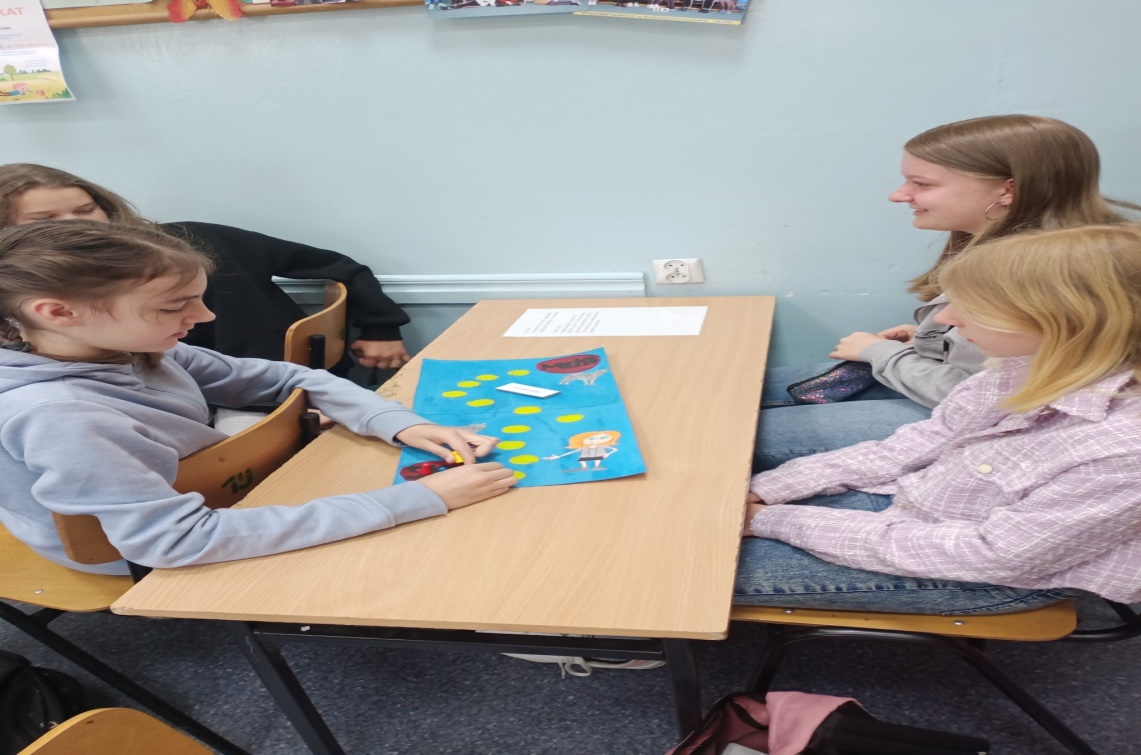 Uczennice kl. 6b (A. Osolińska, N. Gadomska, N. Chmielewska i Z. Wrońska) grają w grę „Ostateczna rozgrywka”.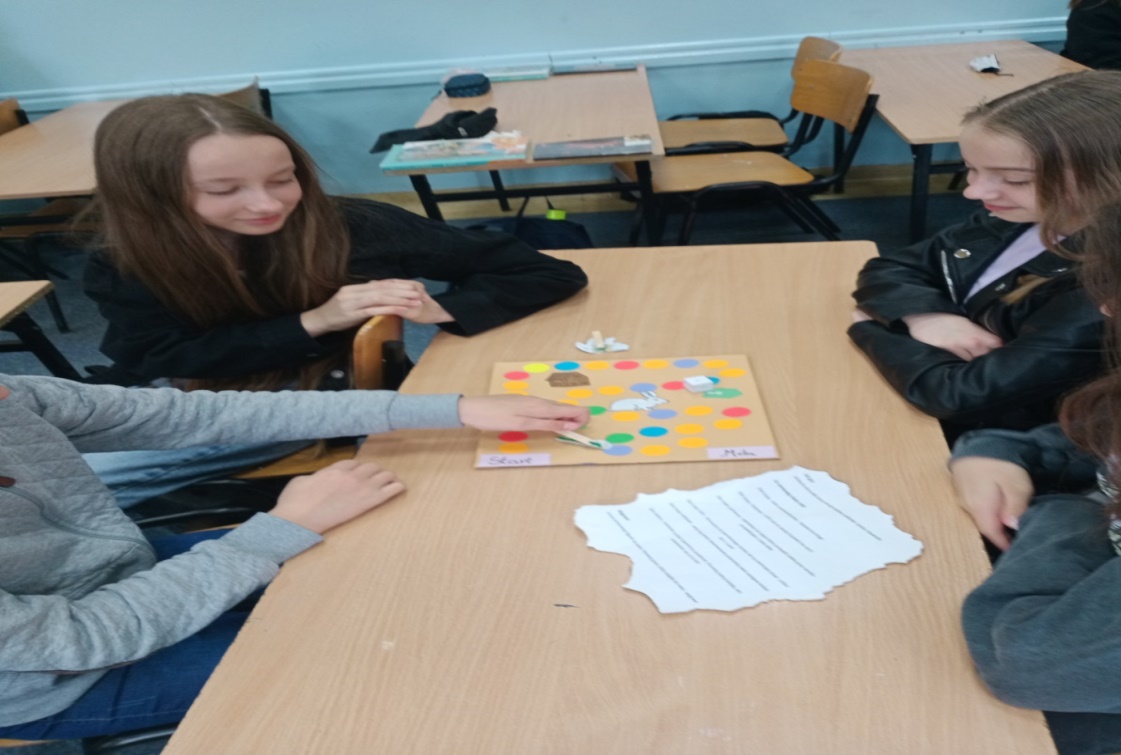 Uczennice kl. 6 b (L. Walczak, O. Borkowska) grają w grę „Ostateczna rozgrywka”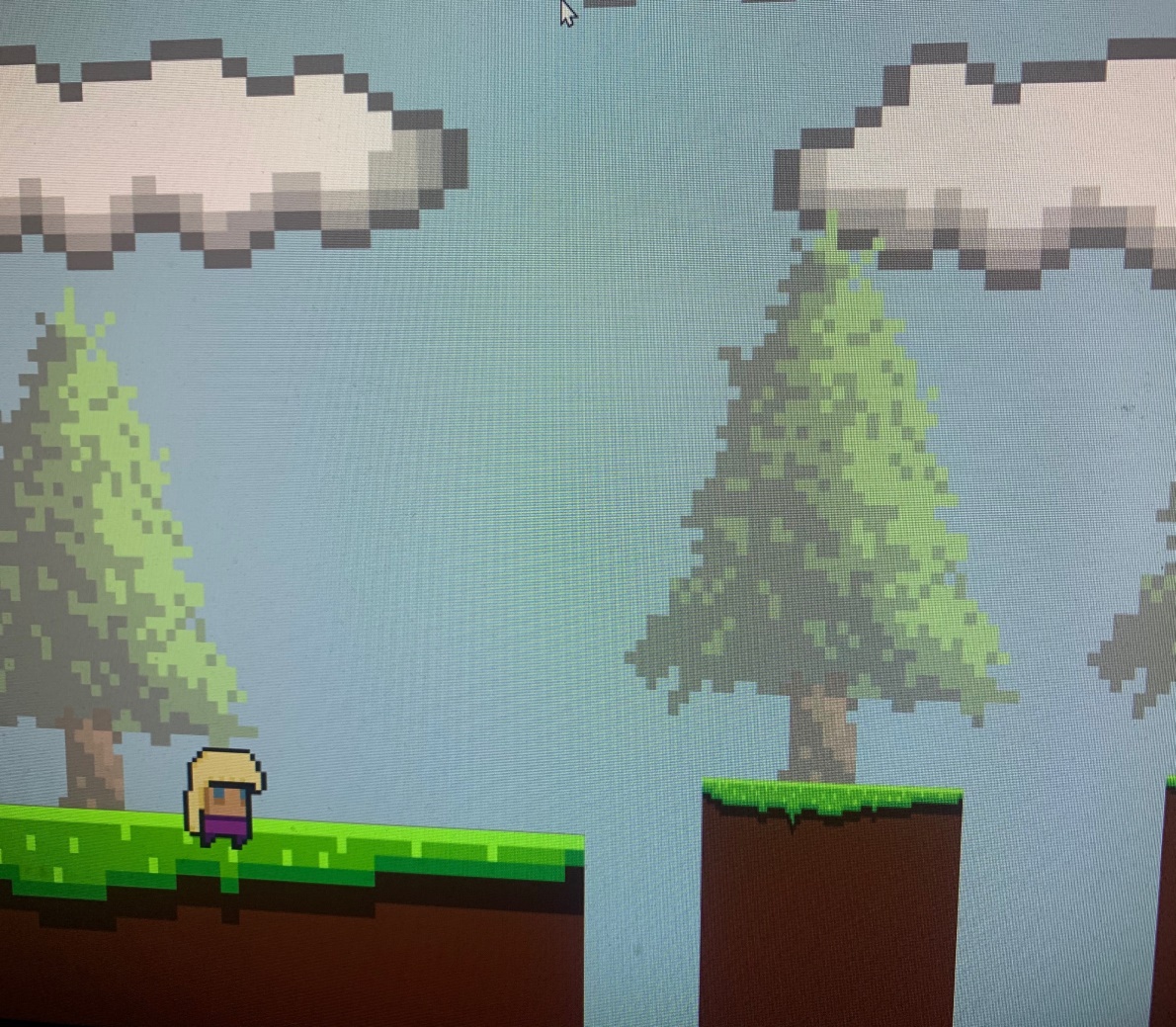 